Program Curriculum MappingUniversity of WyomingDr. Steve Barrett, VP Undergraduate Education | steveb@uwyo.eduHeather E. Webb Springer, Associate Director of Assessment | hwebb1@uwyo.edu“One of the advantages of curriculum maps is that they allow you to see at a glance whether there are any gaps in your curriculum.  (Inform considerations for “changes to curriculum or pedagogy, even before collecting any assessment data).” (Meaningful & Manageable Program Assessment, Massa & Kasimatis, 2017)Basic Curriculum Map (“Overview Map”)Place an “X” where the Program SLO occurs in each course.Map of Learning Progression & Development (“Levels Map”)I – Introduced | M = Mastered (Formative Assessment)Indicate introduced or mastered for each SLO.Option: D = Developed (Reinforced)Map of Assessment Measurement (& Student Evidence/Artifacts) Indicate assessment measure(s) where “M” is indicated (student evidence/artifacts = reflective essay, oral presentation, case study, group project, exam question, etc.)In a consensus-based approach to curriculum mapping, before mapping begins, reflective conversations need to take place to address the following questions: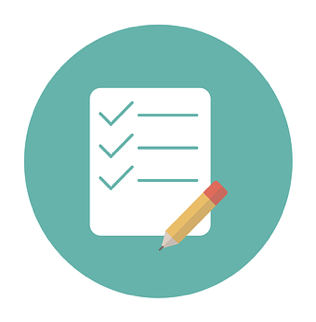 Reflection Notes (October 21, 2022)Course 1Course 2Course 3SLO 1SLO 2SLO 3SLO 4Course 1Course 2Course 3SLO 1SLO 2SLO 3SLO 4